Using the Soil Textural TriangleApproximately 45 minutesShow a large picture of a Soil Textural Triangle to the class or give each student their own copy of the triangle. Ask if anyone has seen this before or how they believe it’s used.  Accept all answers until someone can identify it as a textural triangle used for determining soil texture.    Write the sample problem below on the board.  Encourage students to work in small groups to determine the appropriate soil textural class.  Allow groups to work together to solve the problem, wait until each group has determined the correct soil textural class. Sample Problem:75 % Sand 15% Silt10% ClayAnswer:		Sandy LoamCongratulate students for their success in using the soil textural triangle.  After each group has successfully identified the soil textural class explain to students that they will be writing a “How-to Guide” for this tool.  In small groups, encourage students to write step by step instructions for using the soil textural triangle to accurately determine soil textural classes.  After about 5 minutes, invite one group to share their “Soil Textural Triangle How to Guide” with the class.  Encourage each student to capture these instructions in their own words on their guided notes page.      Encourage students to work through the practice problems on the guided practice sheet.  While students are practicing, move through the room offering support and encouragement to students that may find some challenges.   When the majority of the class is finished, go through the problems as a group and check for understanding.  Consider having each student provide an answer to ensure all students have grasped the material.  Thank students for their hard work and focus while demonstrating the use of a soil textural triangle.  Congratulate students on their ability to determine appropriate soil textural classes as this is important in crop production, landscape, and even construction.  Explain that they will use this information as they determine soil texture and permeability in the land judging competition.  Take a few minutes to preview the next lesson.Guided Notes:  Soil Textural TriangleNotes Completed by:_________________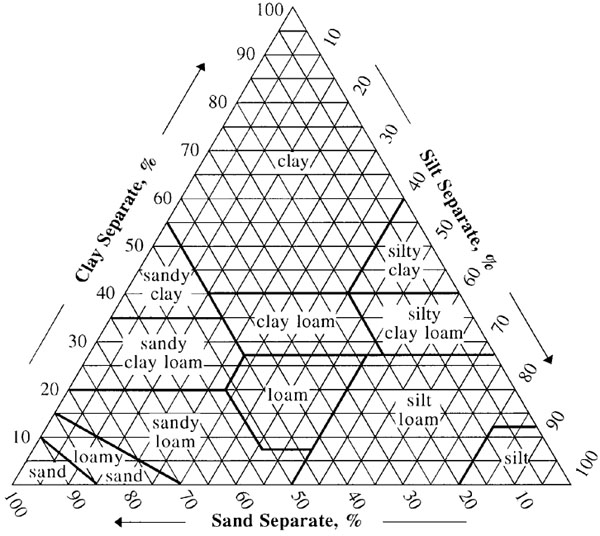 Soil Textural Triangle How-To Guide:Guided Practice:  Soil Textural TriangleCompleted by ______________Determine the appropriate soil textural class using the soil textural triangle for each problem below: 40 % Sand  50% Silt 10% Clay 70 % Sand  15% Silt 15% Clay 35 % Sand  15% Silt 50% Clay20 % Sand  60% Silt 20% Clay 30 % Sand  40% Silt 30% Clay Complete the chart using the soil textural triangle.  Which soil textural class do you believe is best for growing plants?  Why?Guided Practice:  Soil Textural Triangle KEYCompleted by ______________Determine the appropriate soil textural class using the soil textural triangle for each problem below: 40 % Sand  50% Silt 10% Clay 70 % Sand  15% Silt 15% Clay 35 % Sand  15% Silt 50% Clay20 % Sand  60% Silt 20% Clay 30 % Sand  40% Silt 30% Clay Complete the chart using the soil textural triangle.  Which soil textural class do you believe is best for growing plants?  Why?Answers will vary.  Consider there are 3 general categories if soil texture: coarse texture (sandy soil); medium texture (loamy soil); and fine texture (clay soils).  Coarse soil texture soils warm up faster in the spring.  Soils with finer textures hold water and nutrients better than coarse textures.  Sandy soils usually have good aeration, but can’t hold water well.  So, both water and nutrients can easily leach through the soils.  Clay soils retain more water and nutrients than sand, but there is little filtration of the water and less oxygen for the plant due to less pore space than those of coarser textures.  Loam is the ideal soil, holding water, nutrients, and oxygen in a balance of sand, clay and organic matter.% Sand% Silt% ClayTexture5502735313322231075227% Sand% Silt% ClayTexture54550Silty Clay273538Clay Loam363133Clay Loam222355Clay10837Silt522127Sandy Clay Loam